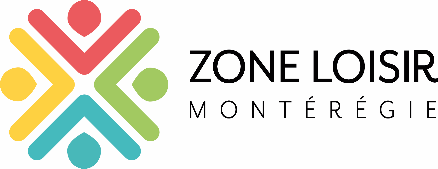 COMMANDE DU GUIDE LE MANUEL DE L’ACCOMPAGNEMENT 2E ÉDITIONGuide de formation en accompagnement des personnes handicapées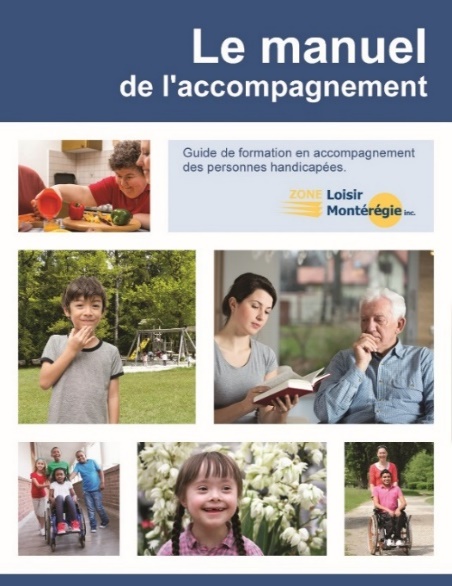 CommandePar téléphone : 450 771-0707, poste 3Par courriel : llacasse@zlm.qc.caPaiementPar transfert bancaire :			Par chèque :Transit : 90044				Zone Loisir MontérégieInstitution : 815				C.P. 36Folio : 523 626 0				Salaberry-de-Valleyfield(Québec)  J6S 4V6Nom de l’organisme ou l’établissement :Nom de la personne :Adresse :Ville :Province :Code postal :Téléphone :Nombre de copies (39,99 $ la copie)Total :Frais d’envoi selon de code postal GRAND TOTAL :GRAND TOTAL :